Регистрация открыта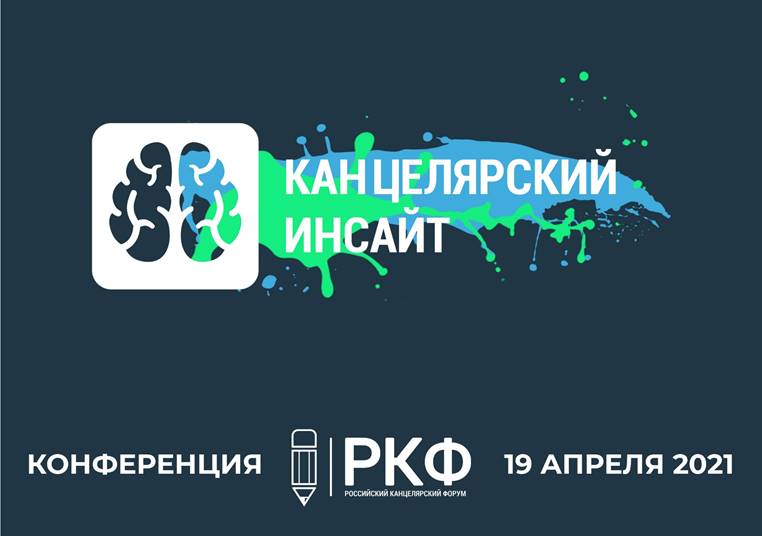 Главная выставка отрасли Российский Канцелярский Форум состоится 20-22 апреля 2021 года.Но уже 19 апреля можно получить КАНЦЕЛЯРСКИЙ ИНСАЙТ Приглашаем вас посетить профессиональную отраслевую конференцию, где вы сможете узнать:Как зарабатывать во время кризиса;Способы выхода из критических ситуаций;Реальные кейсы опытных коллег;Тенденции всех отраслей торговли;Актуальные вопросы позиционирования торговых марок; Прогнозы развития отрасли и аналитику текущего состояния рынкаКонференция пройдет в отеле Аквариум (6 этаж)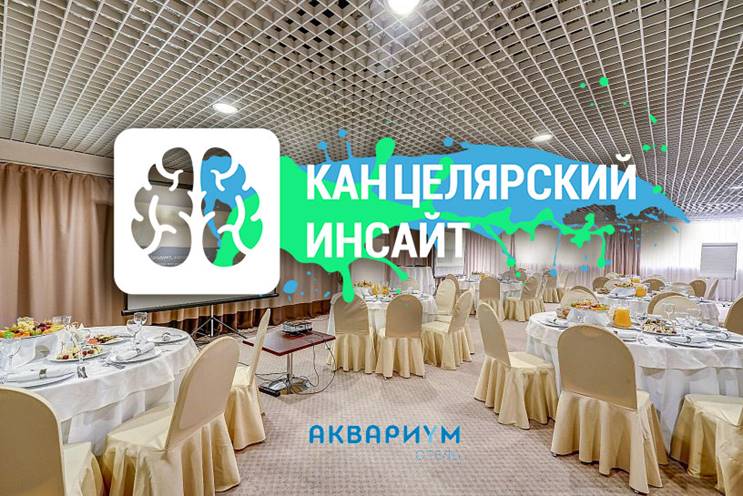 Адрес: г. Красногорск, ул. Международная, д. 20, "Крокус Экспо"ПРОГРАММА КОНФЕРЕНЦИИ      9:00-10:00  Сбор участников. Кофе-брейк.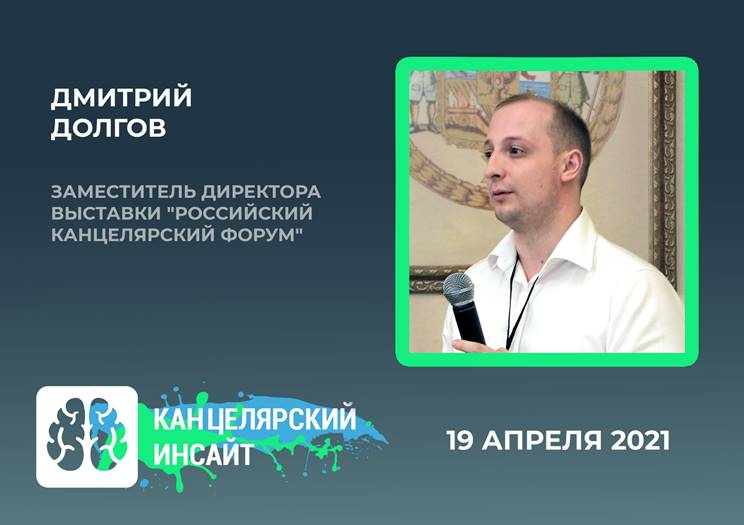 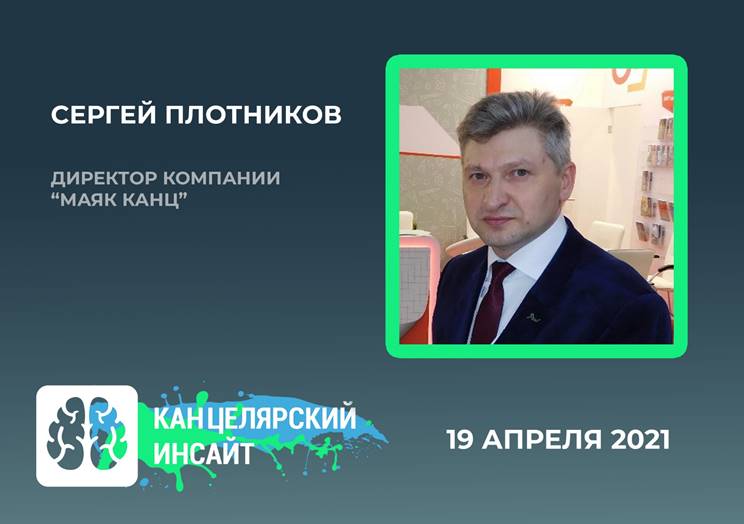 11:00-11:45 Тема: Зеленая Тетрадь. Быть или не быть.Тенденции развития рынка бумажно-беловой продукции.Модератор: Плотников Сергей, директор компании Маяк Канц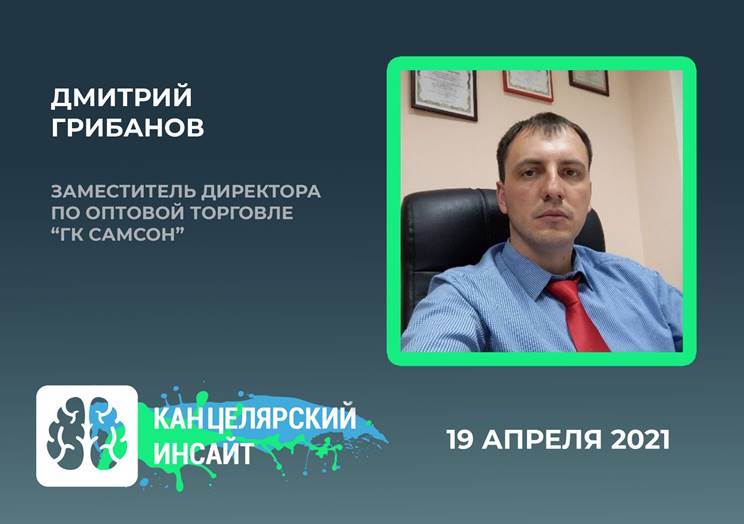 11:50-12:35 Тема: ПОДОРОЖАЛО ВСЕ!!!На какие категории окажут наибольшее влияние последние события.
Разброр причин и следсвий роста цен. От пластика до бумаги.Модератор: Грибанов Дмитрий, заместитель директора по оптовой торговле ГК Самсон. 12:35-13:20 Спикер и тема уточняется.13:20-15:00 Совместный обед с коллегами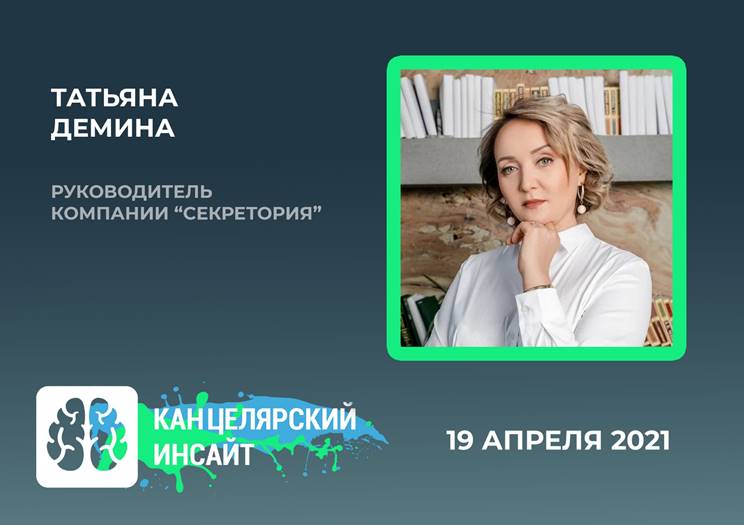 15:00-15:45  Тема: Есть ли будущее у регионального корпоратива?Способы развития регионального бизнеса. Как усилить конкурентные преимущества и сохранять позиции.Модератор: Татьяна Демина, руководитель компании Секретория.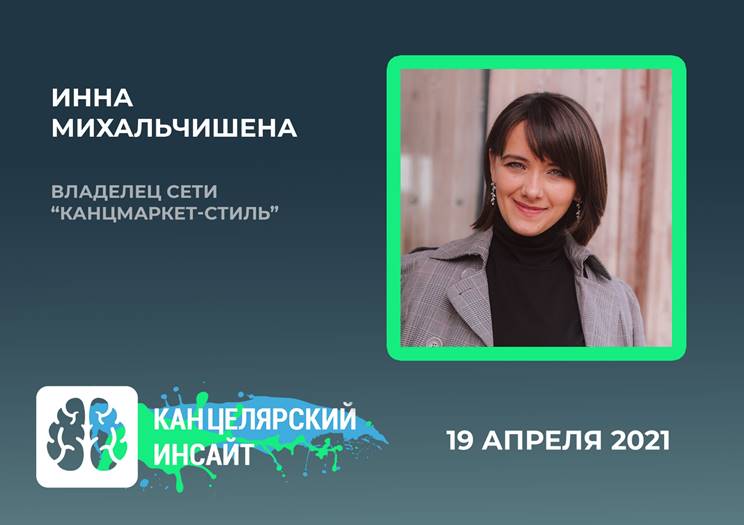 15:45-16:30 Тема: Развитие инстаграм как нового канала сбыта в помощь офлайн магазинам.Опыт продвижения и рост продаж. Тренды и потенциал популярной социальной сети для бизнеса.Модератор: Инна Михальчишена, владелец сети Канцмаркет-стиль г. Москва16:30-17:15 Тема: Борьба с "борцами" с контрафактом.Опыт работы практикующего юриста по делам торговли контрафактом. Рекомендации по работе с поставщиками. Как обезопасить свой бизнес и не попасться на уловки мошенников.Модератор:  Карабекян Рубен, юрист.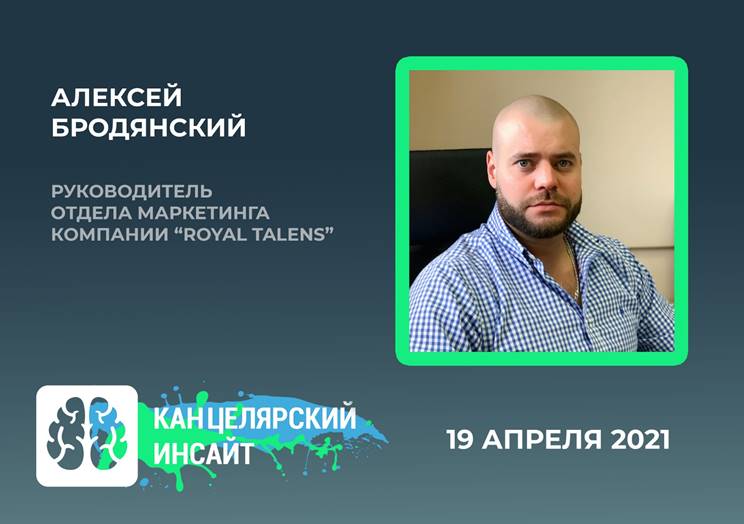 17:20-18:00 Тема: Будущее в ярких красках.Единственный сегмент рынка который не потерял, а приобрел.Секреты работы в кризис. Обзор рынка творчества.Модератор: Бродянский Алексей,
руководитель отдела маркетинга компании Royal Talens.18.30 – 20.00  ФуршетСтоимость участия 2500 руб.РЕГИСТРАЦИЯ НА КОНФЕРЕНЦИЮ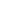 10:00-10:15  Приветственное слово организаторов конференции.
Планы развития выставки и отраслевых проектов.Дмитрий Долгов, заместитель директора выставки «РОССИЙСКИЙ КАНЦЕЛЯРСКИЙ ФОРУМ»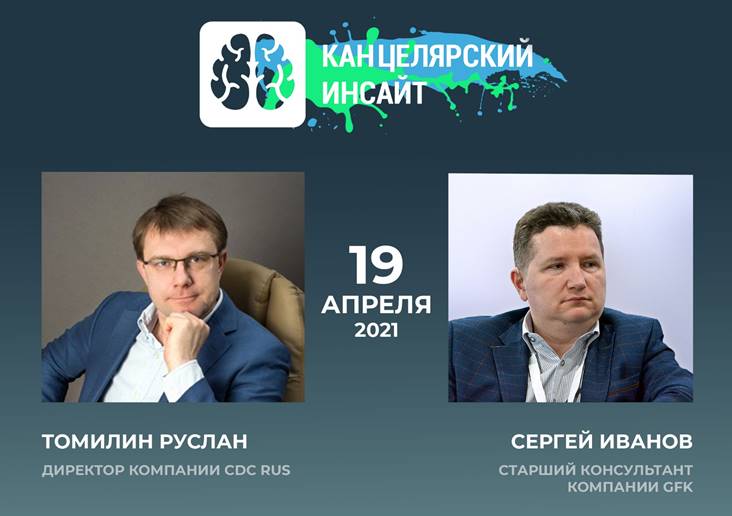 10:15-11:00  Тема: Аналитика рынка.Цифры и факты отрасли. Как менялась ситуация по категориям. Прогнозы на будущее.Модераторы: Томилин Руслан, директор компании CDC RUSСергей Иванов, старший консультант компании GFK